ito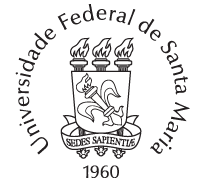 MINISTÉRIO DA EDUCAÇÃOUNIVERSIDADE FEDERAL DE SANTA MARIACENTRO DE CIÊNCIAS SOCIAIS E HUMANASDEPARTAMENTO DE CIÊNCIAS SOCIAISEDITAL DE SELEÇÃO DE MONITORIAEdital de seleção de monitoria para o segundo semestre de 2021, de acordo com as diretrizes a seguir.INFORMAÇÕES GERAIS DA DISCIPLINA:1. Público-alvo: estudantes de graduação com matrícula regular na UFSM2. Código da disciplina: DCS 857 3. Disciplina: Antropologia I4. Dias de aula:quintas-feiras5; Horário das aulas:19h -21h6. Carga horária do monitor: 12 horas7. Início das atividades: 13/10/20218. Fim das atividades: 19/02/2021INSCRIÇÕES:1. Período das inscrições: 5 a 7 de outubro 2. E-mail para as inscrições: claramocellin@gmail.com3. Assunto do e-mail: MonitoriaDCS – 2º/2021DOCUMENTOS NECESSÁRIOS PARA A INSCRIÇÃO:1. Ficha de inscrição (Anexo 1)2. Histórico Escolar3. Comprovante de matrícula4. Índice de Desempenho Acadêmico6. Carta contendo suas motivações e condições para se candidatar à  monitoria5. Quadro de disponibilidade de horários (Anexo 2)CRITÉRIOS DE SELEÇÃO:1. Ser estudante regular de graduação da UFSM e ter sido aprovado na disciplina de monitoria pretendida ou na disciplina equivalente resultante de reforma curricular, com média igual ou superior a 7,0.  2. Ter conhecimentos sobre plataformas e aplicativos de internet, tais como Meet, Moodle, compactação de arquivos e vídeos. Ter disponibilidade no horário da aula da disciplina de Antropologia I (quintas à noite)  para acompanhar a mesma.3. Se receber outra bolsa institucional, o estudante selecionado para esta monitoria deverá optar por uma delas.Santa Maria, 5 de outubro de 2021.Maria Clara MocellinDepartamento de Ciências Sociais.ANEXO 1 – FICHA DE INSCRIÇÃOUniversidade Federal de Santa MariaCentro de Ciências Sociais e HumanasDepartamento de Ciências SociaisSeleção de MonitoriaFICHA DE INSCRIÇÃO PARA A DISCIPLINA DCS 857 - Antropologia I 1. Nome completo:2. Matrícula:3. Curso:4. CPF:5. RG:6. E-mail:7. Telefone (com DDD):8. Banco:9. Agência:10. Conta corrente:ANEXO 2 – QUADRO DE HORÁRIOSUniversidade Federal de Santa MariaCentro de Ciências Sociais e HumanasDepartamento de Ciências SociaisSeleção de MonitoriaQUADRO DE HORÁRIOSNome completo:  Matrícula: Marque com um X os horários disponíveis nos respectivos dias da semanaTURNOSHORÁRIOSSEG.TER.QUA.QUI.SEX.MANHÃ7h30min às 8hMANHÃ8h às 9hMANHÃ9h às 10hMANHÃ10h às 11hMANHÃ11h às 12hTARDE13h30min às 14hTARDE14h às 15hTARDE15h às 16hTARDE16h às 17hTARDE17h às 18hNOITE18h30min às 19hNOITE19h às 20hNOITE20h às 21hNOITE21h às 22hNOITE22h às 23h